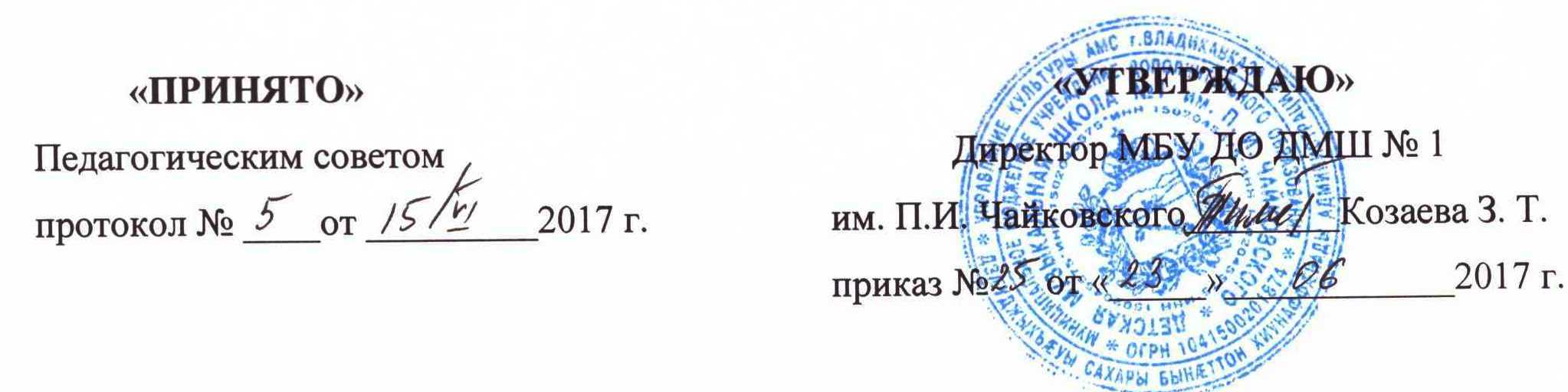 П О Л О Ж Е Н И ЕО  МЕТОДИЧЕСКОМ  СОВЕТЕМБУ ДО «ДЕТСКАЯ МУЗЫКАЛЬНАЯ ШКОЛА  № 1 им. П.И. ЧАЙКОВСКОГО»г. ВладикавказОбщие положения.Задачи и содержание работы Методического совета.Права и ответственность Методического совета.Состав Методического совета и организация его деятельности.Документация Методического совета.I. Общие положения.Методический совет школы - это коллективный общественный профессиональный орган, призванный координировать направления различных подразделений школы, педагогов в развитии методического обеспечения образовательного процесса, инновационной деятельности педагогического коллектива, на создание условий повышения квалификации педагогов.II. Задачи и содержание работы Методического совета.Главными задачами Методического совета являются:                   -  формирование основных направлений методического обеспечения                       учебно-воспитательного процесса и методической учебы – ориентация  деятельности педагогического коллектива МБУДО «ДМШ № 1 им. П.И. Чайковского»на Совершенствование образовательного процесса;                   -  внедрение в практическую деятельность педагогических                       работников достижений педагогической науки и передового    педагогического опыта;Методический совет осуществляет следующие функции:определяет содержание, формы и методы повышения       квалификации педагогов;осуществляет анализ и оценку методической учебы       педагогических кадров, её результаты;осуществляет методическое обеспечение учебного процесса,      опытно-экспериментальной работы;по представлению администрации проводит диагностику      профессиональной деятельности педагога;разрабатывает систему мер по изучению передового      педагогического опыта, его обобщению и распространению; формирует банк педагогических идей;проводит экспертизу и дает оценку методическим и творческим      работам (программы, разработки, сценарии, доклады, концертная      деятельность и т.д.) преподавателей и творческих групп;формирует фонд школьной библиотеки и фонотеки, вносит      предложения по улучшению технического обеспечения учебного      процесса;участвует в подготовке вопросов к педагогическому совету      школы; организует «круглые столы», «творческие встречи»,     методические чтения и т.д.ІІІ.  Права и ответственность Методического совета.3.1.   Методический совет имеет право:         - создавать временные творческие объединения, при согласовании с              администрацией школы, с приглашением специалистов различного  профиля, консультантов для выработки рекомендаций с  последующим   рассмотрением их на Педагогическом совете;              - принимать, утверждать программы, творческие проекты и т.п. с                 компетенцией, относящейся к объединениям по профессии;              - определять степень компетентности образовательных программ, не                 имеющих экспертного заключения и выдвигать их на утверждение                 Педагогическим советом.3.2. Методический совет ответственен за:       -  принятые решения и обеспечение их реализации перед  Педагогическим   советом;       -  принятие конкретных решений по каждому рассматриваемому  вопросу, с   указанием ответственных лиц и сроков исполнения;       -  Председатель Методического совета отчитывается о деятельности           Методического совета не реже одного раза в год на заседании    Педагогического совета.IV. Состав  Методического совета и организация его деятельности.4.1.Членами Методического совета являются заместитель директора по УР,            руководители методических объединений, творческих групп, наиболее          квалифицированные преподаватели школы. Члены Методического совета          избираются путем голосования на педагогическом совете и утверждаются        приказом Директора.        Председателем Методического совета является заместитель директора по        УР.         Методический совет избирается сроком на 2 года.4.2. Формы работы: открытые и закрытые заседания. Периодичность заседаний       Методического совета - не реже одного раза в четверть.V. Документация Методического совета.Заседания Методического совета оформляются протокольно. В книге протоколов фиксируется ход обсуждения вопросов, выносимых на Методический совет, предложения и замечания членов Методического совета. Протоколы подписываются председателем и секретарем совета.Книга протоколов Методического совета хранится в учебной части МБУ ДО «ДМШ № 1 им. П.И. Чайковского »постоянно и передается по акту.